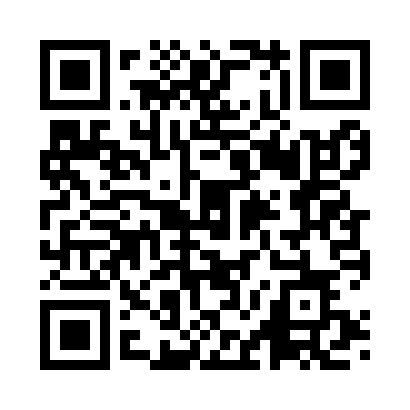 Prayer times for Anagni, ItalyWed 1 May 2024 - Fri 31 May 2024High Latitude Method: Angle Based RulePrayer Calculation Method: Muslim World LeagueAsar Calculation Method: HanafiPrayer times provided by https://www.salahtimes.comDateDayFajrSunriseDhuhrAsrMaghribIsha1Wed4:166:031:046:018:069:472Thu4:146:021:046:028:079:493Fri4:126:011:046:028:089:504Sat4:106:001:046:038:099:525Sun4:085:581:046:048:109:536Mon4:065:571:046:048:119:557Tue4:055:561:046:058:129:578Wed4:035:551:046:068:149:589Thu4:015:541:046:068:1510:0010Fri3:595:531:046:078:1610:0111Sat3:585:511:046:078:1710:0312Sun3:565:501:046:088:1810:0513Mon3:545:491:046:098:1910:0614Tue3:535:481:046:098:2010:0815Wed3:515:471:046:108:2110:0916Thu3:505:461:046:108:2210:1117Fri3:485:451:046:118:2310:1218Sat3:475:441:046:118:2410:1419Sun3:455:441:046:128:2510:1520Mon3:445:431:046:138:2610:1721Tue3:425:421:046:138:2710:1822Wed3:415:411:046:148:2810:2023Thu3:395:401:046:148:2810:2124Fri3:385:401:046:158:2910:2325Sat3:375:391:046:158:3010:2426Sun3:365:381:056:168:3110:2527Mon3:345:381:056:168:3210:2728Tue3:335:371:056:178:3310:2829Wed3:325:371:056:178:3410:2930Thu3:315:361:056:188:3410:3131Fri3:305:351:056:188:3510:32